4 grudniasemestr V semestr MLOTemat 14 Mówienie  o codziennej diecie i ćwiczeniachDrodzy Państwo proszę o wykonanie ćwiczenia 1Prepositions stosujemy czasownikz końcówką ing np.; How about taking her with usLike/love/hate/enyoy, etc. stosujemy czasownik z końcówką ing np.; I like readingWould like/would love, etc. stosujemy to+ bezokolicznik np I would like to go to the seasideCan, will, must, etc. stosujemy tylko bezokolicznik np I can swimWait, can’t wait, remember, etc. stosujemy to+ bezokolicznik I can’t wait to meet youLet, make stosujemy tylko bezokolicznik np let’s playLook forward to, don’t mind, can’t stand, avoid, etc, stosujemy czasownik z końcówką ing np. I can’t stand playing him on piano.A następnie 2 i 3 po zapoznaniu się z poniższymi wiadomościami z gramatyki (Grammar Reference)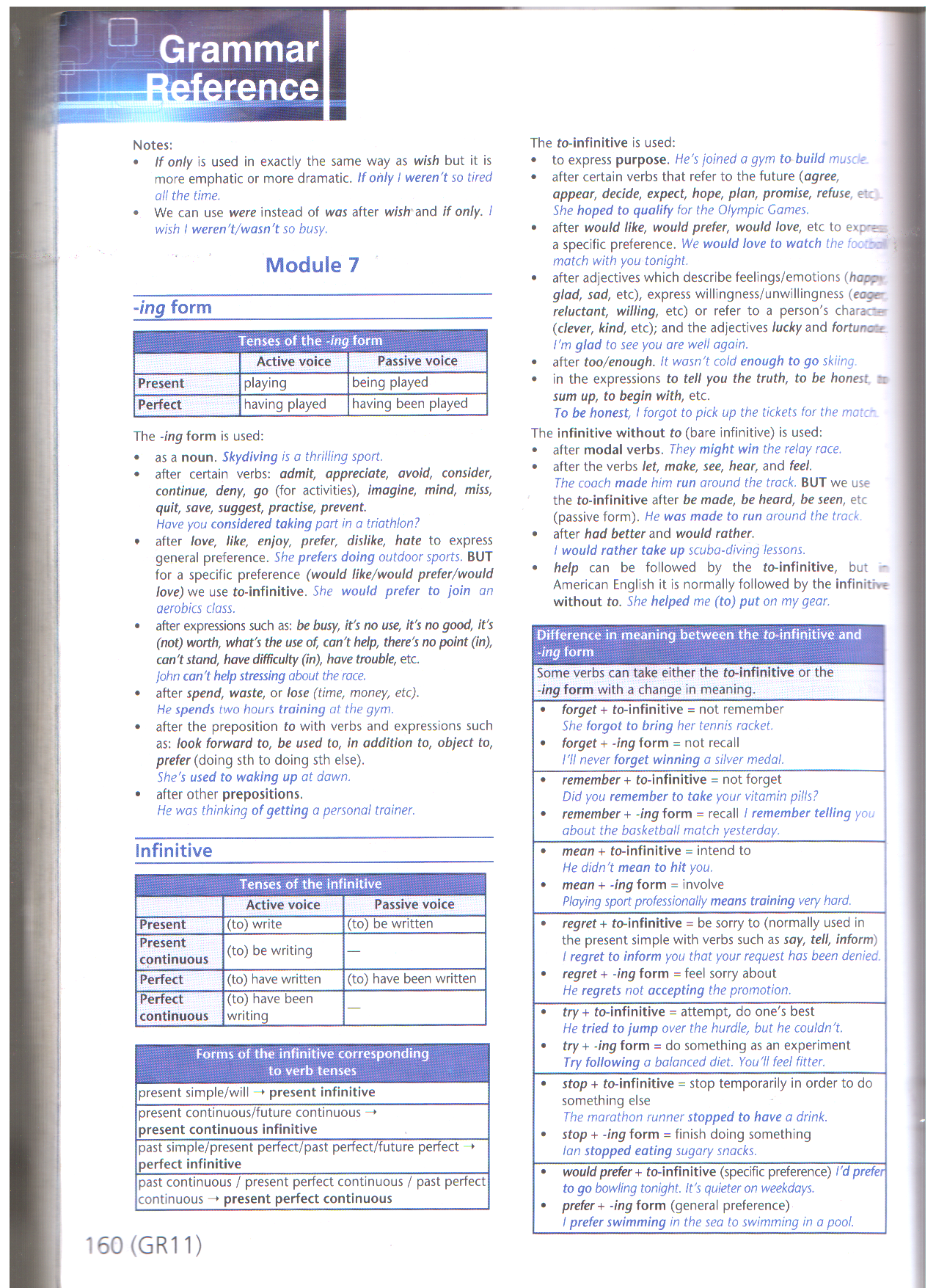 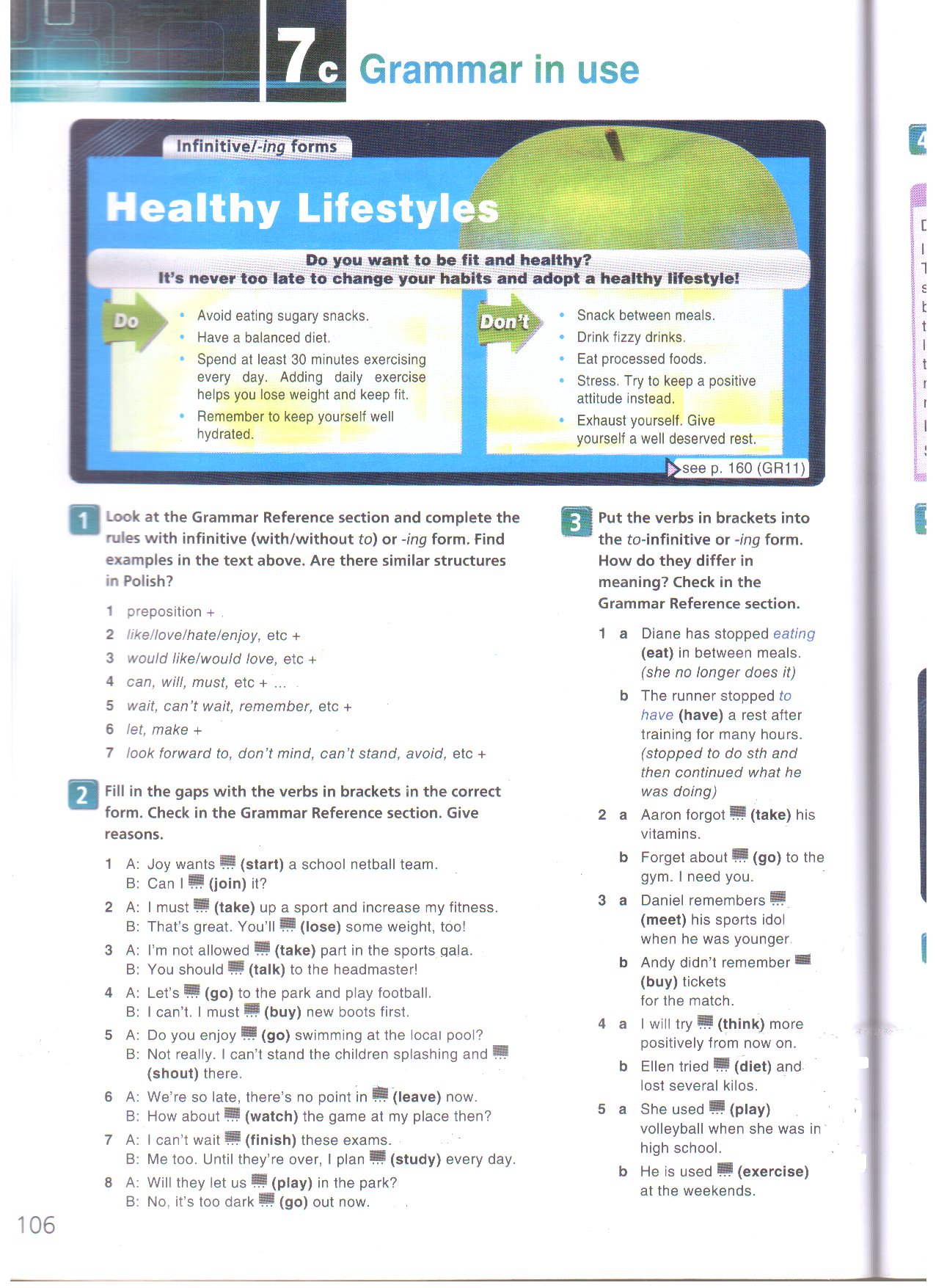 